İlgi: a) EGO Genel Müdürlüğünün Hukuk Müşavirliğinin 26.02.2016 tarih 5837 sayılı yazısı.          b) Ankara 3. İdare Mahkemesi E:2015/2476  Y.D. Kararı.UKOME KARARI: Koçlar Turizm Taş.Pet.İnş.Gıda Hayv.İth.İhr.San.Tic.Ltd.Şt.nin A1 yetki Belgesi istemine ilişkin talebinin reddinin dava edilmesi sonucunda Ankara 3. İdare Mahkemesinin E:2015/2476  sayılı Yürütmeyi Durdurma Kararına uyularak, mahkeme kararı doğrultusunda işlem yapılması kararına varılmıştır. ONAY…./…./2016İ.Melih GÖKÇEKAnkara Büyükşehir Belediye BaşkanıANKARA ULAŞIM KOORDİNASYON MERKEZİ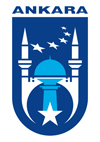 ANKARA ULAŞIM KOORDİNASYON MERKEZİANKARA ULAŞIM KOORDİNASYON MERKEZİANKARABÜYÜKŞEHİRBELEDİYESİUKOMEKarar Tarihi :18.03.2016  Karar Sayısı :2016/19ANKARABÜYÜKŞEHİRBELEDİYESİKARARIKarar Tarihi :18.03.2016  Karar Sayısı :2016/19Konu                                       :Koçlar Turizm A1 Yetki Belgesi Hk.Koçlar Turizm A1 Yetki Belgesi Hk.Öneren Kuruluş Tarih ve No  :EGO Genel Müdürlüğü Hukuk Müşavirliği 26.02.2016 tarih 5837 sayılı yazısı.EGO Genel Müdürlüğü Hukuk Müşavirliği 26.02.2016 tarih 5837 sayılı yazısı.Ekler                                       :Ankara 3. İdare Mah. E:2015/2476  Y.D. KararıAnkara 3. İdare Mah. E:2015/2476  Y.D. KararıOturum BaşkanıEGO Ulaşım Dai. Baş. Mümtaz DURLANIKÜyeİl Emniyet Müd.lüğüTrf.Den.Şb.Md.            Levent GÜRÜye4.Kolordu Kom.lığı Ulaş.Kd.Albay        İsmail KARATAŞÜyeİl Jand.Kom.lığı                   Jand. Kd.Bşçvş.Süleyman TORUNÜyeUlaştırma II. BölgeMd.lüğü. Şb. Müd           M. Nami KARAÜyeKGM 4. Bölge Md.Trf. Müh.         M.Feyizi GÖKBAKÜyeTCDD 2. Bölge Md.Servis Md. Pekcan ALPÜyeDHMİ  Esenboğa HLBaş Md.Yrd.           Dr. Nurhan OTOÜyeEGO Gnl. Müd.Otobüs İşlt. Daire  Bşk.           Ömer ARASKATILMADIUlaştırma  Altyapı Yat. Gen.Md.lüğüÜyeEml. İst.Dai.Bşk.lığıDai.Bşk.Yrd.Zübeyir ERASLANÜyeDestek Hiz.Dai.Başkanlığı  Şub.Md.Fatih AYDEMİRÜyeİmar ve Şeh.Dai.Bşk.lığıŞub. Müd.              Nahit ÖZGEÜyeFen İsleri Dai.Bşk.lığı   Mühendis        Bahadır ERTUĞRULÜyeZabıta Dai.Bşk.lığıZb. Müdürü              Recep AŞKINÜyeÇev.Kor.Dai.Bşk.lığıŞub. Müd. Hilmi ÇAĞGANÜyeKent Estetiği Dai. Bşk.lığı   MühendisF. Ahmet ÖZCANÜyeAnkara Umum Oto. Şof. Esnaf OdasıTunay KILIÇ